PRIJAVNI OBRAZACna Javni natječaj za imenovanje člana upravnog vijeća Javne ustanove Centar za socijalni rad Travnik- jedan predstavnik Ministarstva-*Obvezno popuniti sva polja u prijavnom obrascu. Prijavu popuniti čitko, tiskanim slovima.Uz prijavni obrazac prilažem sljedeću dokumentaciju propisanu Javnim natječajem (zaokružiti):životopis,uvjerenje o državljanstvu ili kopiju CIPS-ove osobne iskaznice,rodni listuvjerenje da nije otpušten iz državne službe kao rezultat disciplinske mjere (ako radi u organu državne službe)sveučilišnu diplomu potvrdu/uvjerenje o radnom stažu u struci potpisanu i ovjerenu izjavu (obrazac izjave može se preuzeti na web stranici Vlade Kantona ili u Ministarstvu) kojom kandidat potvrđuje slijedeće:da nije otpušten iz državne službe kao rezultat disciplinske mjere, odnosno da ne radi u organu državne službe (ako ne radi u organu državne službe)da se na kandidata ne odnosi članak IX.1. Ustava BiH,da nije na funkciji u političkoj stranci u smislu članka 5. Zakona o ministarskim, vladinim i drugim imenovanjima Federacije Bosne i Hercegovine,da nije izabrani zvaničnik/zvaničica, nositelj/nositeljica izvršne funkcije ili savjetnik/savjetnica  u smislu Zakona o sukobu interesa u organima vlasti Federacije Bosne i Hercegovine,da nema privatni financijski interes u ustanovi u čije se upravno vijeće kandidira,da nije član više od jednog upravnog vijeća ili nadzornog odbora ustanove ili gospodarskog društva,obrazac izjave za pitanja o eventualnom postojanju sukoba inetesa.Dana,_____________                                    								 Podnositelj prijave    					__________________                                           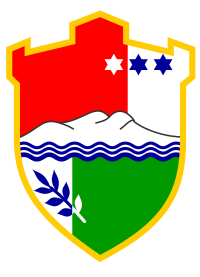 
BOSNA I HERCEGOVINAFEDERACIJA BOSNE I HERCEGOVINEKANTON SREDIŠNJA BOSNA /SREDNJOBOSANSKI KANTON
 Ministarstvo zdravstva i socijalne politike
Stanična 43 72270 Travnik BiH  
 Tel: +387 30 511 536 Faks: +387 30 518 661
 Email: mzsp@sbk-ksb.gov.ba    Web: www.sbk-ksb.gov.baPODACI  O  USTANOVI  ZA  KOJU  KANDIDAT  APLICIRANaziv ustanove :  JU Centar za socijalni rad TravnikPODACI  O  KANDIDATUPODACI  O  KANDIDATUIme i prezimeIme ocaJMBGDatum rođenjaMjesto rođenjaDržavljanstvoAdresa stanovanjaOpćina stanovanjaKontakt telefonE-mail adresa